Мама принесла Тане новую книгу.Мама сказала:— Когда Таня была маленькой, ей читала бабушка; теперь Таня уже большая, она сама будет читать бабушке эту книгу.— Садись, бабушка! — сказала Таня. — Я прочитаю тебе один рассказик.Таня читала, бабушка слушала, а мама хвалила обеих:— Вот какие умницы вы у меня!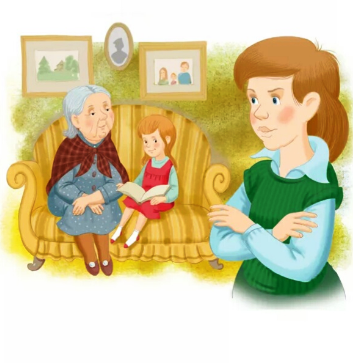 